Upozornění – registrační formuláře pro označení práce v kategorii Film/Animace zasílejte pouze elektronicky na e-mail: children@lidice-memorial.cz.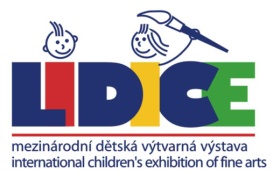 51. MEZINÁRODNÍ DĚTSKÁ VÝTVARNÁ VÝSTAVA LIDICE 2023PŘIHLÁŠKA - JEDNOTLIVEC51. MEZINÁRODNÍ DĚTSKÁ VÝTVARNÁ VÝSTAVA LIDICE 2023PŘIHLÁŠKA - JEDNOTLIVEC51. MEZINÁRODNÍ DĚTSKÁ VÝTVARNÁ VÝSTAVA LIDICE 2023PŘIHLÁŠKA - JEDNOTLIVEC51. MEZINÁRODNÍ DĚTSKÁ VÝTVARNÁ VÝSTAVA LIDICE 2023PŘIHLÁŠKA - JEDNOTLIVEC51. MEZINÁRODNÍ DĚTSKÁ VÝTVARNÁ VÝSTAVA LIDICE 2023PŘIHLÁŠKA - JEDNOTLIVECJméno:Věk:Věk:Rok narozeníPříjmení:ChlapecChlapecDívkaAdresa MěstoPSČPSČE-mailTelefonTelefon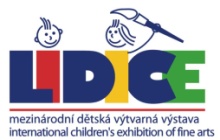 51. MEZINÁRODNÍ DĚTSKÁ VÝTVARNÁ VÝSTAVA LIDICE 2023 ŠTÍTEK PRO OZNAČENÍ PRÁCE – JEDNOTLIVEC51. MEZINÁRODNÍ DĚTSKÁ VÝTVARNÁ VÝSTAVA LIDICE 2023 ŠTÍTEK PRO OZNAČENÍ PRÁCE – JEDNOTLIVEC51. MEZINÁRODNÍ DĚTSKÁ VÝTVARNÁ VÝSTAVA LIDICE 2023 ŠTÍTEK PRO OZNAČENÍ PRÁCE – JEDNOTLIVEC51. MEZINÁRODNÍ DĚTSKÁ VÝTVARNÁ VÝSTAVA LIDICE 2023 ŠTÍTEK PRO OZNAČENÍ PRÁCE – JEDNOTLIVEC51. MEZINÁRODNÍ DĚTSKÁ VÝTVARNÁ VÝSTAVA LIDICE 2023 ŠTÍTEK PRO OZNAČENÍ PRÁCE – JEDNOTLIVEC51. MEZINÁRODNÍ DĚTSKÁ VÝTVARNÁ VÝSTAVA LIDICE 2023 ŠTÍTEK PRO OZNAČENÍ PRÁCE – JEDNOTLIVECJméno:Věk:Rok narozeníPříjmení:ChlapecDívkaNázev práce:TechnikaTechnikaAdresa:Město:Země:Země:E-mail:Telefon:Telefon: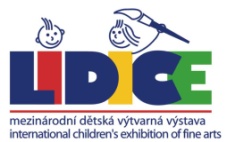 51. MEZINÁRODNÍ DĚTSKÁ VÝTVARNÁ VÝSTAVA LIDICE 2023 registrační formulář – film / animace - jednotlivec51. MEZINÁRODNÍ DĚTSKÁ VÝTVARNÁ VÝSTAVA LIDICE 2023 registrační formulář – film / animace - jednotlivec51. MEZINÁRODNÍ DĚTSKÁ VÝTVARNÁ VÝSTAVA LIDICE 2023 registrační formulář – film / animace - jednotlivec51. MEZINÁRODNÍ DĚTSKÁ VÝTVARNÁ VÝSTAVA LIDICE 2023 registrační formulář – film / animace - jednotlivec51. MEZINÁRODNÍ DĚTSKÁ VÝTVARNÁ VÝSTAVA LIDICE 2023 registrační formulář – film / animace - jednotlivec51. MEZINÁRODNÍ DĚTSKÁ VÝTVARNÁ VÝSTAVA LIDICE 2023 registrační formulář – film / animace - jednotlivecJméno:Věk:Rok narozeníPříjmení:ChlapecDívkaNázev filmu:KategorieKategoriea) film-dokument animacea) film-dokument animaceOdkaz na uložení filmu - YoutubeAdresa:Město:Země:Země:E-mail:Telefon:Telefon: